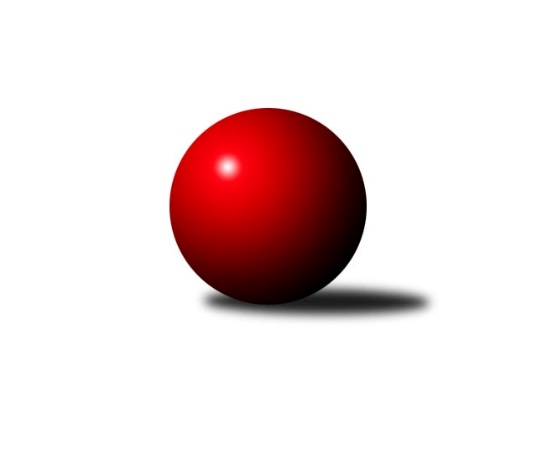 Č.14Ročník 2018/2019	12.1.2019Nejlepšího výkonu v tomto kole: 3273 dosáhlo družstvo: TJ Sokol Mistřín BJihomoravská divize 2018/2019Výsledky 14. kolaSouhrnný přehled výsledků:KK Mor.Slávia Brno B	- TJ Slavia Kroměříž	6:2	3035:2951	13.0:11.0	11.1.KK Orel Telnice	- KK Vyškov B	0:8	2454:2612	5.5:18.5	11.1.KK Jiskra Čejkovice	- TJ Lokomotiva Valtice  	6:2	2706:2617	17.0:7.0	11.1.KK Slovan Rosice B	- KK Orel Ivančice	3:5	3130:3186	11.0:13.0	11.1.KC Zlín B	- TJ Sokol Luhačovice B	6:2	3060:3054	12.5:11.5	11.1.SKK Dubňany B	- SK Baník Ratíškovice B	6:2	3193:3151	14.5:9.5	12.1.TJ Sokol Mistřín B	- TJ Jiskra Otrokovice	5:3	3273:3197	14.0:10.0	12.1.Tabulka družstev:	1.	KK Vyškov B	14	11	1	2	70.0 : 42.0 	181.0 : 155.0 	 3132	23	2.	TJ Lokomotiva Valtice 	14	11	0	3	77.5 : 34.5 	194.0 : 142.0 	 3072	22	3.	KK Jiskra Čejkovice	14	11	0	3	73.0 : 39.0 	184.5 : 151.5 	 2949	22	4.	TJ Jiskra Otrokovice	14	9	0	5	67.5 : 44.5 	182.0 : 154.0 	 3098	18	5.	TJ Sokol Mistřín B	14	9	0	5	67.5 : 44.5 	176.5 : 159.5 	 3043	18	6.	KC Zlín B	14	7	2	5	60.0 : 52.0 	178.5 : 157.5 	 3035	16	7.	SKK Dubňany B	14	7	0	7	55.5 : 56.5 	165.5 : 170.5 	 3003	14	8.	KK Slovan Rosice B	14	6	2	6	54.5 : 57.5 	170.0 : 166.0 	 2989	14	9.	TJ Sokol Luhačovice B	14	6	1	7	55.5 : 56.5 	175.5 : 160.5 	 3084	13	10.	KK Mor.Slávia Brno B	14	6	0	8	53.0 : 59.0 	167.5 : 168.5 	 2997	12	11.	SK Baník Ratíškovice B	14	6	0	8	50.0 : 62.0 	151.0 : 185.0 	 3040	12	12.	KK Orel Telnice	14	2	0	12	38.5 : 73.5 	154.0 : 182.0 	 3021	4	13.	KK Orel Ivančice	14	2	0	12	31.0 : 81.0 	139.0 : 197.0 	 3016	4	14.	TJ Slavia Kroměříž	14	2	0	12	30.5 : 81.5 	133.0 : 203.0 	 2916	4Podrobné výsledky kola:	 KK Mor.Slávia Brno B	3035	6:2	2951	TJ Slavia Kroměříž	Radek Šenkýř	120 	 108 	 134 	135	497 	 1.5:2.5 	 536 	 120	143 	 148	125	Libor Petráš	David Pospíšil	124 	 133 	 157 	116	530 	 2:2 	 474 	 130	115 	 91	138	Kamila Katzerová *1	Dalibor Lang	153 	 137 	 123 	94	507 	 3:1 	 432 	 116	91 	 108	117	Kateřina Ondrouchová *2	Veronika Semmler	129 	 132 	 116 	125	502 	 2.5:1.5 	 483 	 123	132 	 120	108	Tomáš Kuchta	Ondřej Olšák	108 	 129 	 143 	128	508 	 2:2 	 481 	 121	109 	 116	135	Zdeněk Drlík	Patrik Schneider	118 	 134 	 118 	121	491 	 2:2 	 545 	 154	132 	 112	147	Jiří Tesařrozhodčí: Olšáková Leastřídání: *1 od 61. hodu Martin Růžička, *2 od 61. hodu Petr BuksaNejlepší výkon utkání: 545 - Jiří Tesař	 KK Orel Telnice	2454	0:8	2612	KK Vyškov B	Zdenek Pokorný	147 	 54 	 145 	67	413 	 1:3 	 433 	 151	72 	 149	61	Zdenek Pokorný	Jiří Dvořák	156 	 68 	 138 	53	415 	 1.5:2.5 	 437 	 156	43 	 158	80	Robert Mondřík	Jiří Šimeček	142 	 72 	 141 	61	416 	 1:3 	 450 	 149	81 	 139	81	Pavel Vymazal	Josef Hájek	153 	 52 	 139 	50	394 	 1:3 	 421 	 149	54 	 141	77	Jan Večerka	Milan Mikáč	143 	 71 	 140 	60	414 	 1:3 	 442 	 152	89 	 142	59	Tomáš Jelínek	Pavel Dvořák *1	142 	 54 	 148 	58	402 	 0:4 	 429 	 147	61 	 159	62	Milan Svačinarozhodčí: Dvořák Jiřístřídání: *1 od 66. hodu Mirek MikáčNejlepší výkon utkání: 450 - Pavel Vymazal	 KK Jiskra Čejkovice	2706	6:2	2617	TJ Lokomotiva Valtice  	Ludvík Vaněk	148 	 81 	 162 	81	472 	 3.5:0.5 	 413 	 148	63 	 139	63	Miroslav Vojtěch	Jaroslav Bařina	136 	 77 	 167 	72	452 	 3:1 	 418 	 162	63 	 131	62	František Herůfek ml. ml.	Vít Svoboda	156 	 62 	 158 	63	439 	 2:2 	 445 	 146	72 	 157	70	Petr Pesau	Zdeněk Škrobák	150 	 62 	 144 	81	437 	 3:1 	 439 	 149	54 	 157	79	Robert Herůfek	Martin Komosný	153 	 62 	 142 	72	429 	 2:2 	 445 	 141	78 	 156	70	Zdeněk Musil	Tomáš Stávek	157 	 87 	 161 	72	477 	 3.5:0.5 	 457 	 154	71 	 160	72	Roman Mlynarikrozhodčí: vedoucí družstevNejlepší výkon utkání: 477 - Tomáš Stávek	 KK Slovan Rosice B	3130	3:5	3186	KK Orel Ivančice	Miroslav Ptáček	120 	 142 	 127 	136	525 	 1:3 	 564 	 118	150 	 141	155	Martin Bublák	Stanislav Žáček	134 	 127 	 119 	117	497 	 1:3 	 544 	 127	131 	 133	153	Karel Sax	Michal Klvaňa	141 	 136 	 152 	128	557 	 3:1 	 514 	 115	143 	 137	119	Martin Maša	Petr Špatný	140 	 120 	 123 	114	497 	 2:2 	 487 	 118	129 	 130	110	Zdeněk Mrkvica	Kamil Ondroušek	115 	 146 	 128 	140	529 	 2:2 	 522 	 125	119 	 149	129	Jiří Peška	Karel Plaga	145 	 118 	 137 	125	525 	 2:2 	 555 	 129	141 	 133	152	Jaromír Klikarozhodčí: Vedoucí družstvaNejlepší výkon utkání: 564 - Martin Bublák	 KC Zlín B	3060	6:2	3054	TJ Sokol Luhačovice B	David Matlach	132 	 134 	 124 	126	516 	 1:3 	 522 	 121	142 	 130	129	Karel Máčalík	Petr Vrzalík	128 	 139 	 134 	136	537 	 3.5:0.5 	 506 	 128	130 	 129	119	Milan Žáček	Zdeněk Šeděnka	127 	 127 	 134 	120	508 	 2:2 	 502 	 144	126 	 107	125	Vratislav Kunc	Martin Polepil	124 	 132 	 105 	120	481 	 0:4 	 551 	 125	140 	 142	144	Tomáš Juřík	Zdeněk Bachňák	120 	 128 	 121 	130	499 	 4:0 	 462 	 113	126 	 104	119	Jiří Konečný	Petr Polepil	131 	 137 	 125 	126	519 	 2:2 	 511 	 113	125 	 131	142	Miroslav Hvozdenskýrozhodčí: Štětkář EvženNejlepší výkon utkání: 551 - Tomáš Juřík	 SKK Dubňany B	3193	6:2	3151	SK Baník Ratíškovice B	Zdeněk Kratochvíla	136 	 141 	 116 	136	529 	 3:1 	 557 	 133	140 	 152	132	Tomáš Mráka	František Fialka	141 	 132 	 121 	140	534 	 2.5:1.5 	 519 	 135	117 	 121	146	Jan Minaříček	Roman Janás	163 	 142 	 137 	132	574 	 4:0 	 494 	 110	137 	 117	130	Luděk Vacenovský	Alžběta Harcová	122 	 138 	 120 	129	509 	 2:2 	 519 	 137	123 	 137	122	Kristýna Košuličová	Václav Benada *1	123 	 134 	 114 	132	503 	 1:3 	 526 	 136	139 	 121	130	Marie Kobylková	Josef Černý	125 	 151 	 138 	130	544 	 2:2 	 536 	 129	144 	 123	140	František Mrákarozhodčí: Harcová Alžbětastřídání: *1 od 61. hodu Filip DratvaNejlepší výkon utkání: 574 - Roman Janás	 TJ Sokol Mistřín B	3273	5:3	3197	TJ Jiskra Otrokovice	Josef Blaha	134 	 150 	 135 	122	541 	 3:1 	 527 	 147	130 	 133	117	Jakub Süsz	Radim Pešl	134 	 119 	 119 	147	519 	 2:2 	 538 	 120	133 	 153	132	Pavel Jurásek	Petr Málek	161 	 123 	 128 	126	538 	 2:2 	 543 	 163	139 	 118	123	Barbora Divílková ml.	Radek Horák	132 	 151 	 171 	134	588 	 4:0 	 520 	 126	144 	 122	128	Michael Divílek ml.	Radek Blaha	138 	 129 	 123 	130	520 	 1:3 	 552 	 145	128 	 125	154	Jiří Gach	Marek Ingr	153 	 146 	 123 	145	567 	 2:2 	 517 	 103	150 	 124	140	Michael Divílek st.rozhodčí: Blaha I.Nejlepší výkon utkání: 588 - Radek HorákPořadí jednotlivců:	jméno hráče	družstvo	celkem	plné	dorážka	chyby	poměr kuž.	Maximum	1.	Petr Pesau 	TJ Lokomotiva Valtice  	558.53	376.8	181.7	5.6	7/7	(594)	2.	Tomáš Mráka 	SK Baník Ratíškovice B	552.93	366.8	186.1	3.9	8/9	(585)	3.	Roman Mlynarik 	TJ Lokomotiva Valtice  	551.32	374.9	176.4	5.5	7/7	(595)	4.	Michael Divílek  st.	TJ Jiskra Otrokovice	550.40	376.0	174.4	6.0	7/9	(591.6)	5.	David Matlach 	KC Zlín B	550.38	365.8	184.6	3.0	7/8	(603.6)	6.	Ludvík Vaněk 	KK Jiskra Čejkovice	549.81	365.6	184.2	4.1	6/7	(604.8)	7.	Michael Divílek  ml.	TJ Jiskra Otrokovice	548.61	368.5	180.1	2.8	9/9	(593)	8.	Václav Benada 	SKK Dubňany B	547.94	363.2	184.7	5.7	7/8	(578)	9.	Pavel Vymazal 	KK Vyškov B	547.42	365.9	181.5	4.5	8/8	(598)	10.	Jakub Süsz 	TJ Jiskra Otrokovice	545.35	371.8	173.6	5.1	8/9	(572)	11.	Tomáš Stávek 	KK Jiskra Čejkovice	542.33	366.2	176.2	4.1	7/7	(576)	12.	Josef Něnička 	SK Baník Ratíškovice B	541.11	361.4	179.7	3.7	8/9	(577)	13.	Roman Janás 	KC Zlín B	540.49	361.8	178.7	3.3	7/8	(574)	14.	Marek Ingr 	TJ Sokol Mistřín B	540.01	364.5	175.5	5.6	6/8	(568)	15.	Stanislav Žáček 	KK Slovan Rosice B	538.90	367.6	171.3	4.3	6/8	(600)	16.	Jan Večerka 	KK Vyškov B	538.85	364.6	174.2	4.6	7/8	(566)	17.	Robert Mondřík 	KK Vyškov B	538.71	367.7	171.1	6.4	7/8	(571)	18.	Radim Pešl 	TJ Sokol Mistřín B	538.43	359.0	179.4	3.0	6/8	(619)	19.	Václav Luža 	TJ Sokol Mistřín B	537.46	364.4	173.0	5.8	7/8	(591)	20.	Barbora Divílková  ml.	TJ Jiskra Otrokovice	535.40	365.3	170.1	5.0	8/9	(554)	21.	Vratislav Kunc 	TJ Sokol Luhačovice B	534.06	361.1	173.0	7.5	8/8	(573)	22.	Ľubomír Kalakaj 	KK Slovan Rosice B	533.91	361.5	172.4	6.3	7/8	(576)	23.	Jiří Tesař 	TJ Slavia Kroměříž	533.08	367.3	165.8	7.4	8/9	(579.6)	24.	Petr Polepil 	KC Zlín B	532.60	361.9	170.7	5.9	8/8	(564)	25.	Miroslav Vojtěch 	TJ Lokomotiva Valtice  	531.07	358.9	172.2	6.3	6/7	(577)	26.	Radek Šenkýř 	KK Mor.Slávia Brno B	531.05	364.5	166.6	5.3	8/8	(597)	27.	Pavel Kubálek 	KC Zlín B	529.86	355.0	174.9	5.0	6/8	(576)	28.	Radek Blaha 	TJ Sokol Mistřín B	529.53	363.9	165.6	6.5	6/8	(549)	29.	Miroslav Hvozdenský 	TJ Sokol Luhačovice B	529.48	364.2	165.3	6.4	7/8	(573)	30.	Jiří Šimeček 	KK Orel Telnice	529.11	352.6	176.5	5.4	7/7	(571)	31.	Karel Máčalík 	TJ Sokol Luhačovice B	529.02	361.8	167.2	3.7	8/8	(592)	32.	Jiří Peška 	KK Orel Ivančice	528.88	354.0	174.8	6.1	7/8	(569)	33.	Vít Svoboda 	KK Jiskra Čejkovice	528.47	364.4	164.0	5.9	6/7	(571.2)	34.	Zdeněk Musil 	TJ Lokomotiva Valtice  	528.07	358.2	169.8	6.2	7/7	(570)	35.	František Herůfek ml.  ml.	TJ Lokomotiva Valtice  	527.76	357.6	170.2	5.6	7/7	(563)	36.	Roman Macek 	TJ Sokol Mistřín B	527.64	361.2	166.5	5.0	6/8	(591)	37.	Zdeněk Škrobák 	KK Jiskra Čejkovice	527.47	358.8	168.6	5.9	6/7	(574)	38.	Pavel Palian 	KK Mor.Slávia Brno B	526.93	354.7	172.2	5.6	6/8	(550)	39.	Karel Plaga 	KK Slovan Rosice B	526.78	359.0	167.7	7.8	7/8	(580)	40.	Zdeněk Bachňák 	KC Zlín B	526.47	360.2	166.3	6.0	7/8	(565)	41.	Ondřej Olšák 	KK Mor.Slávia Brno B	526.14	358.3	167.9	6.8	7/8	(573)	42.	Filip Dratva 	SKK Dubňany B	526.13	357.8	168.4	7.2	6/8	(564)	43.	Jaroslav Bařina 	KK Jiskra Čejkovice	526.03	365.2	160.8	8.8	6/7	(570)	44.	Radim Herůfek 	KK Mor.Slávia Brno B	525.85	358.9	167.0	7.1	8/8	(575)	45.	Miroslav Ptáček 	KK Slovan Rosice B	525.65	368.1	157.6	7.9	6/8	(590)	46.	Robert Herůfek 	TJ Lokomotiva Valtice  	525.18	359.2	165.9	9.9	7/7	(589.2)	47.	Jiří Gach 	TJ Jiskra Otrokovice	524.94	356.3	168.7	7.8	7/9	(560)	48.	Jiří Dvořák 	KK Orel Telnice	524.85	356.1	168.8	6.3	7/7	(553)	49.	Jan Minaříček 	SK Baník Ratíškovice B	524.69	363.3	161.4	7.8	9/9	(569)	50.	Milan Mikáč 	KK Orel Telnice	524.29	358.4	165.9	5.8	7/7	(570)	51.	Pavel Jurásek 	TJ Jiskra Otrokovice	523.90	354.1	169.8	7.6	6/9	(554.4)	52.	Zdenek Pokorný 	KK Orel Telnice	523.82	355.7	168.1	4.4	7/7	(558)	53.	Libor Petráš 	TJ Slavia Kroměříž	523.75	356.0	167.7	6.3	8/9	(551)	54.	Karel Sax 	KK Orel Ivančice	522.50	356.3	166.2	8.5	7/8	(579)	55.	František Mráka 	SK Baník Ratíškovice B	521.48	363.6	157.9	7.0	9/9	(562)	56.	Zdeněk Drlík 	TJ Slavia Kroměříž	521.03	355.9	165.1	10.0	8/9	(559)	57.	Milan Žáček 	TJ Sokol Luhačovice B	520.30	350.5	169.8	4.7	8/8	(602)	58.	Zdenek Pokorný 	KK Vyškov B	519.93	353.1	166.8	6.1	6/8	(550)	59.	Drahomír Urc 	TJ Sokol Mistřín B	519.65	366.5	153.2	11.9	7/8	(564)	60.	Josef Hájek 	KK Orel Telnice	518.74	355.2	163.5	7.2	6/7	(595)	61.	Martin Komosný 	KK Jiskra Čejkovice	518.47	352.8	165.7	7.7	7/7	(566.4)	62.	Jiří Konečný 	TJ Sokol Luhačovice B	517.79	349.3	168.5	5.6	8/8	(564)	63.	Luděk Vacenovský 	SK Baník Ratíškovice B	516.48	353.9	162.5	6.5	7/9	(570)	64.	Rostislav Rybárský 	SKK Dubňany B	516.23	354.2	162.0	8.8	6/8	(556)	65.	Patrik Schneider 	KK Mor.Slávia Brno B	514.20	357.5	156.7	11.2	8/8	(569)	66.	Michal Klvaňa 	KK Slovan Rosice B	512.27	355.5	156.8	9.2	6/8	(564)	67.	Martin Maša 	KK Orel Ivančice	511.83	349.2	162.6	8.0	7/8	(572)	68.	Jaromír Klika 	KK Orel Ivančice	510.56	347.5	163.1	6.6	8/8	(555)	69.	Alžběta Harcová 	SKK Dubňany B	508.24	351.5	156.7	7.9	7/8	(558)	70.	Václav Špička 	KK Slovan Rosice B	508.00	347.9	160.1	9.2	7/8	(568)	71.	Veronika Semmler 	KK Mor.Slávia Brno B	507.05	345.8	161.3	4.4	7/8	(540)	72.	Kateřina Ondrouchová 	TJ Slavia Kroměříž	500.82	348.4	152.4	9.6	6/9	(547)	73.	František Fialka 	SKK Dubňany B	497.23	349.4	147.9	10.1	6/8	(534)	74.	Zdeněk Mrkvica 	KK Orel Ivančice	493.50	355.2	138.3	12.0	6/8	(528)	75.	Kristýna Saxová 	KK Orel Ivančice	492.99	340.2	152.8	8.8	7/8	(552)	76.	Tomáš Kuchta 	TJ Slavia Kroměříž	488.38	348.7	139.6	14.2	9/9	(535.2)	77.	Alena Dvořáková 	KK Orel Telnice	475.99	332.4	143.6	11.1	6/7	(523.2)	78.	Martin Růžička 	TJ Slavia Kroměříž	468.59	334.2	134.4	13.0	7/9	(508.8)		Tomáš Vejmola 	KK Vyškov B	559.14	373.9	185.3	6.2	4/8	(582)		Martin Mačák 	SKK Dubňany B	553.20	381.6	171.6	8.4	1/8	(553.2)		Tomáš Molek 	TJ Sokol Luhačovice B	551.33	372.0	179.3	5.5	2/8	(576)		Jan Herzán 	TJ Lokomotiva Valtice  	550.00	358.0	192.0	3.0	1/7	(550)		Zdeněk Burian 	KK Jiskra Čejkovice	548.40	378.0	170.4	3.6	1/7	(548.4)		Martin Bublák 	KK Orel Ivančice	544.65	365.2	179.5	6.2	4/8	(572)		Jarmila Bábíčková 	SK Baník Ratíškovice B	544.00	375.0	169.0	10.0	1/9	(544)		Adam Sýkora 	KK Jiskra Čejkovice	542.00	376.0	166.0	6.0	1/7	(542)		František Kellner 	KK Mor.Slávia Brno B	541.67	370.7	171.0	4.0	1/8	(560)		Barbora Divílková  st.	TJ Jiskra Otrokovice	540.00	384.0	156.0	12.0	1/9	(540)		Petr Málek 	TJ Sokol Mistřín B	538.00	355.0	183.0	9.0	1/8	(538)		Zdeněk Kratochvíla 	SKK Dubňany B	536.72	364.0	172.7	4.4	5/8	(563)		Radek Horák 	TJ Sokol Mistřín B	535.76	354.7	181.0	5.0	5/8	(588)		Tomáš Juřík 	TJ Sokol Luhačovice B	533.48	354.4	179.0	4.9	5/8	(595)		Josef Černý 	SKK Dubňany B	533.43	365.3	168.2	5.9	4/8	(571)		Hana Stehlíková 	TJ Jiskra Otrokovice	533.33	355.7	177.7	3.0	3/9	(543)		David Pospíšil 	KK Mor.Slávia Brno B	533.00	361.0	172.0	6.0	1/8	(536)		Petr Snídal 	KK Vyškov B	531.70	347.2	184.5	6.4	5/8	(558)		Kamil Bednář 	KK Vyškov B	531.65	365.5	166.2	4.5	5/8	(580)		Kamil Ondroušek 	KK Slovan Rosice B	531.53	370.4	161.1	6.9	3/8	(549)		Vladimír Čech 	TJ Lokomotiva Valtice  	531.00	366.0	165.0	9.0	1/7	(531)		Kamila Katzerová 	TJ Slavia Kroměříž	530.33	351.0	179.3	2.6	3/9	(563)		Jaroslav Šerák 	SKK Dubňany B	527.89	358.2	169.7	5.7	5/8	(556)		Zdeněk Šeděnka 	KC Zlín B	525.24	351.9	173.4	8.2	4/8	(554)		Petr Jonášek 	TJ Jiskra Otrokovice	523.88	366.4	157.5	8.4	5/9	(563)		Jiří Toman 	KK Orel Ivančice	522.50	364.0	158.5	10.0	2/8	(523)		František Zemek 	KK Orel Ivančice	519.60	343.2	176.4	9.6	1/8	(519.6)		Antonín Zýbal 	SK Baník Ratíškovice B	519.00	347.0	172.0	7.0	2/9	(524)		Kristýna Košuličová 	SK Baník Ratíškovice B	519.00	354.0	165.0	9.0	1/9	(519)		Josef Blaha 	TJ Sokol Mistřín B	518.11	348.2	169.9	7.9	5/8	(571)		Martin Polepil 	KC Zlín B	515.08	355.4	159.7	9.5	4/8	(532)		Dalibor Lang 	KK Mor.Slávia Brno B	515.00	352.0	163.0	11.5	2/8	(523)		Milan Svačina 	KK Vyškov B	514.80	367.2	147.6	6.0	1/8	(514.8)		Tomáš Jelínek 	KK Vyškov B	512.35	354.7	157.7	9.5	4/8	(530.4)		Zdeněk Žižlavský 	KK Mor.Slávia Brno B	512.00	336.0	176.0	8.0	1/8	(512)		Kamil Hlavizňa 	KK Slovan Rosice B	511.99	357.2	154.8	10.9	5/8	(549)		Marie Kobylková 	SK Baník Ratíškovice B	510.41	356.0	154.4	8.5	5/9	(578)		Jana Mačudová 	SK Baník Ratíškovice B	508.00	349.3	158.7	6.4	4/9	(538)		Petr Vrzalík 	KC Zlín B	506.50	342.5	164.0	6.5	1/8	(537)		Jaromír Čanda 	TJ Sokol Luhačovice B	504.67	335.0	169.7	10.7	3/8	(522)		Štěpán Večerka 	KK Mor.Slávia Brno B	503.00	353.0	150.0	17.0	1/8	(503)		Evžen Štětkař 	KC Zlín B	500.93	338.3	162.7	12.5	3/8	(538)		Petr Kudláček 	TJ Sokol Luhačovice B	500.17	341.8	158.3	7.5	2/8	(555)		Milan Skopal 	TJ Slavia Kroměříž	499.50	353.3	146.2	11.0	2/9	(513)		Jakub Svoboda 	KK Jiskra Čejkovice	499.40	340.1	159.3	13.8	2/7	(502)		Petr Špatný 	KK Slovan Rosice B	497.00	350.0	147.0	13.0	1/8	(497)		Miroslav Oujezdský 	KK Mor.Slávia Brno B	495.70	346.6	149.1	12.3	2/8	(497)		Mirek Mikáč 	KK Orel Telnice	494.00	341.1	152.9	7.7	2/7	(514)		Petr Horák 	SKK Dubňany B	491.00	355.0	136.0	9.0	1/8	(491)		Petr Kremláček 	KK Orel Ivančice	486.00	340.3	145.8	13.8	2/8	(501)		Pavel Polišenský 	TJ Slavia Kroměříž	460.80	322.8	138.0	6.0	1/9	(460.8)		Tomáš Mrkávek 	KK Jiskra Čejkovice	460.80	343.2	117.6	15.6	1/7	(460.8)Sportovně technické informace:Starty náhradníků:registrační číslo	jméno a příjmení 	datum startu 	družstvo	číslo startu23016	Tomáš Jelínek	11.01.2019	KK Vyškov B	1x24918	Kamil Ondroušek	11.01.2019	KK Slovan Rosice B	2x8706	Milan Svačina	11.01.2019	KK Vyškov B	1x24069	Petr Málek	12.01.2019	TJ Sokol Mistřín B	1x16890	David Pospíšil	11.01.2019	KK Mor.Slávia Brno B	2x
Hráči dopsaní na soupisku:registrační číslo	jméno a příjmení 	datum startu 	družstvo	8053	Roman Janás	12.01.2019	SKK Dubňany B	22607	Dalibor Lang	11.01.2019	KK Mor.Slávia Brno B	9798	Petr Špatný	11.01.2019	KK Slovan Rosice B	24748	Mirek Mikáč	11.01.2019	KK Orel Telnice	10122	Radek Horák	12.01.2019	TJ Sokol Mistřín B	18980	Michal Klvaňa	11.01.2019	KK Slovan Rosice B	16248	Kamila Katzerová	11.01.2019	TJ Slavia Kroměříž	Program dalšího kola:15. kolo18.1.2019	pá	18:00	SK Baník Ratíškovice B - KC Zlín B	18.1.2019	pá	18:00	KK Orel Ivančice - KK Mor.Slávia Brno B	19.1.2019	so	9:00	KK Vyškov B - TJ Lokomotiva Valtice  	19.1.2019	so	10:00	TJ Sokol Luhačovice B - KK Slovan Rosice B	19.1.2019	so	10:00	TJ Slavia Kroměříž - KK Orel Telnice	19.1.2019	so	16:30	TJ Jiskra Otrokovice - SKK Dubňany B	19.1.2019	so	16:30	TJ Sokol Mistřín B - KK Jiskra Čejkovice	Nejlepší šestka kola - absolutněNejlepší šestka kola - absolutněNejlepší šestka kola - absolutněNejlepší šestka kola - absolutněNejlepší šestka kola - dle průměru kuželenNejlepší šestka kola - dle průměru kuželenNejlepší šestka kola - dle průměru kuželenNejlepší šestka kola - dle průměru kuželenNejlepší šestka kola - dle průměru kuželenPočetJménoNázev týmuVýkonPočetJménoNázev týmuPrůměr (%)Výkon1xRadek HorákMistřín B5881xRadek HorákMistřín B108.745881xRoman JanásDubňany B5744xTomáš StávekČejkovice108.514774xTomáš StávekČejkovice572.4*2xRoman JanásDubňany B108.235741xMarek IngrMistřín B5674xTomáš JuříkLuhačovice B107.45515xLudvík VaněkČejkovice566.4*5xLudvík VaněkČejkovice107.384722xMartin BublákIvančice5641xMartin BublákIvančice105.31564